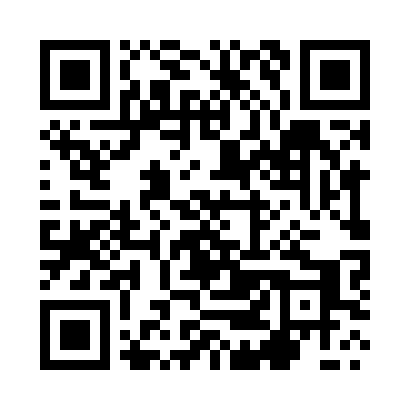 Prayer times for Radecznica, PolandWed 1 May 2024 - Fri 31 May 2024High Latitude Method: Angle Based RulePrayer Calculation Method: Muslim World LeagueAsar Calculation Method: HanafiPrayer times provided by https://www.salahtimes.comDateDayFajrSunriseDhuhrAsrMaghribIsha1Wed2:385:0212:265:327:5010:042Thu2:345:0012:265:337:5210:073Fri2:314:5912:265:347:5310:104Sat2:284:5712:255:357:5510:135Sun2:244:5512:255:367:5610:166Mon2:214:5312:255:377:5810:197Tue2:174:5212:255:388:0010:228Wed2:144:5012:255:398:0110:259Thu2:114:4812:255:408:0310:2910Fri2:104:4712:255:418:0410:3211Sat2:094:4512:255:418:0610:3312Sun2:094:4412:255:428:0710:3313Mon2:084:4212:255:438:0910:3414Tue2:084:4112:255:448:1010:3515Wed2:074:3912:255:458:1210:3516Thu2:064:3812:255:468:1310:3617Fri2:064:3712:255:478:1410:3718Sat2:054:3512:255:478:1610:3719Sun2:054:3412:255:488:1710:3820Mon2:044:3312:255:498:1910:3921Tue2:044:3112:255:508:2010:3922Wed2:044:3012:255:518:2110:4023Thu2:034:2912:255:518:2210:4024Fri2:034:2812:265:528:2410:4125Sat2:024:2712:265:538:2510:4226Sun2:024:2612:265:548:2610:4227Mon2:024:2512:265:548:2710:4328Tue2:014:2412:265:558:2910:4329Wed2:014:2312:265:568:3010:4430Thu2:014:2212:265:568:3110:4431Fri2:014:2112:265:578:3210:45